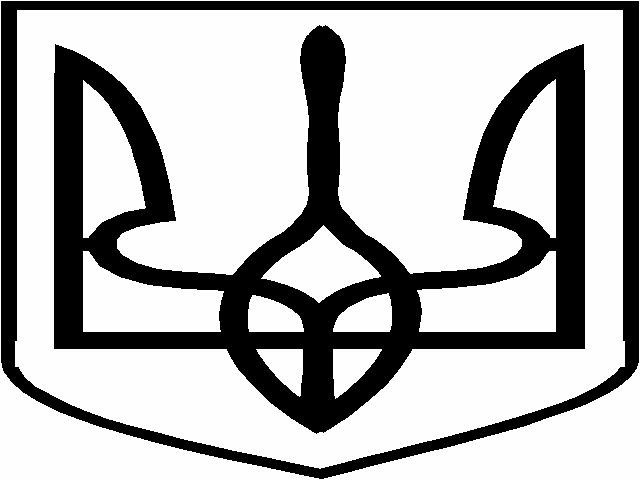 ЛОЗIВСЬКА МIСЬКА РАДАХАРКIВСЬКОЇ ОБЛАСТILXXI   СЕСIЯ   VІІ  СКЛИКАННЯР I Ш Е Н Н Я від  19 липня 2019 року	                                           	                      № Керуючись п. 41 ч. 1 ст. 26, ч.1 ст. 59 Закону України “Про місцеве самоврядування в Україні”, міська рада В И Р І Ш И Л А :Громадському будинку з господарськими (допоміжними) будівлями та спорудами - школі, що перебуває в комунальній власності Лозівської міської об’єднаної громади в оперативному управлінні на балансі Управління освіти, молоді та спорту Лозівської міської ради та  розташована в с. Нова Іванівка Лозівського району присвоїти адресу: Харківська обл., Лозівський район, с. Нова Іванівка, вул. Яремчука, буд. 1-а, замість адреси: Лозівський район, с. Нова Іванівка, буд. 1.Громадському будинку з господарськими (допоміжними) будівлями та спорудами - школі, що перебуває в комунальній власності Лозівської міської об’єднаної громади в оперативному управлінні на балансі Управління освіти, молоді та спорту Лозівської міської ради та  розташована в с. Миколаївка Лозівського району присвоїти адресу: Харківська обл., Лозівський район, с. Миколаївка, вул. Джека Алтаузена, буд. 2, замість адреси: Лозівський район, с. Миколаївка, вул. Джека Алтаузена, буд. 5.Громадському будинку з господарськими (допоміжними) будівлями та спорудами - школі, що перебуває в комунальній власності Лозівської міської об’єднаної громади в оперативному управлінні на балансі Управління освіти, молоді та спорту Лозівської міської ради та  розташована в селищі Чернігівське Лозівського району присвоїти адресу: Харківська обл., Лозівський район, селище Чернігівське, вул. Шкільна, буд. 1-а, замість адреси: Лозівський район, селище Чернігівське, буд. 1.Для поділу об’єкта нерухомого майна – нежитлової будівлі дитячого садку, що перебуває в комунальній власності Лозівської міської об’єднаної громади в оперативному управлінні на балансі Управління освіти, молоді та спорту та розташована по вул. Молодіжній, буд. 6-а в с. Полтавське Лозівського району присвоїти адреси:4.1. Громадському будинку з господарськими (допоміжними) будівлями та спорудами – дитячому садку, літ. «А-1», загальною площею 399,8 кв.м.: Харківська область, Лозівський район, с. Полтавське, вул. Молодіжна, буд. 6-а.4.2. Громадському будинку – топковій, загальною площею 13,8 кв.м.: Харківська область, Лозівський район, с. Полтавське, вул. Молодіжна, буд. 6-б.Громадському будинку з господарськими (допоміжними) будівлями та спорудами – що перебуває у спільній власності територіальних громад сіл, селищ Лозівського району Харківської області та розташована у с. Смирнівка Лозівського району: Харківська область, Лозівський район, с. Смирнівка, вул. Миру, 5-а, замість адреси: Лозівський район, с. Смирнвка, вул. Миру, 5.Громадському будинку з господарськими (допоміжними) будівлями та спорудами – школі, що перебуває у спільній власності територіальних громад сіл, селищ Лозівського району Харківської області та розташована у с. Перемога Лозівського району: Харківська область, Лозівський район, с. Перемога, вул. Слави, 18, замість адреси: Лозівський район, с. Перемога, вул. Шкільна, буд. 6.Контроль за виконанням рішення покласти на постійну комісію з питань земельних відносин, містобудування та архітектури (Мельник О.О.).Міський голова                                                              	С.В.ЗЕЛЕНСЬКИЙГранкіна, 2-32-69	                 						 Д.Ю.ІвченкоПро присвоєння адрес